Кроссворд «Имидж»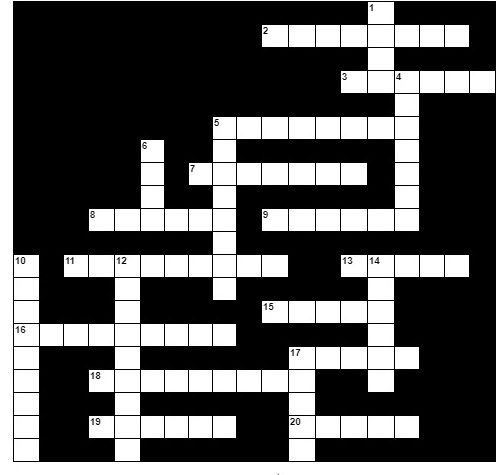 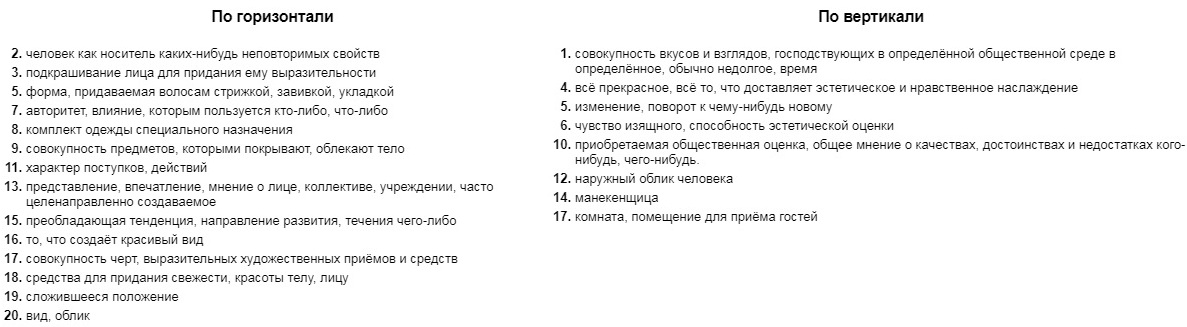 Ответы на кроссворд «Имидж»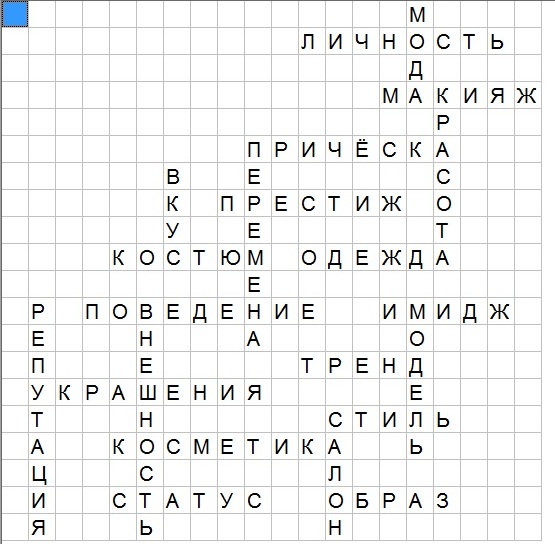 